ЧАСТНОЕ ОПРЕДЕЛЕНИЕ«12» августа 2019 года 		дело № 7119-19-00-2м/10079	город Нур-СултанСпециализированный межрайонный экономический суд города Астана в составе председательствующего судьи Сембина М.М., при секретаре судебного заседания Абдикерим О.Ж., с участием представителя заявителя Калеева К.Р., представителя ответчика Дюсенбаева Р.Н., рассмотрев в открытом судебном заседании ходатайство товарищества с ограниченной ответственностью «Евразийский Институт практической психологии и психотерапии» об отмене арбитражного решения от 20 февраля 2019 года УСТАНОВИЛ:Товарищество с ограниченной ответственностью «Евразийский Институт практической психологии и психотерапии» обратилось в суд в порядке Главы 56 Гражданского процессуального кодекса Республики Казахстан (далее – ГПК) с ходатайством об отмене арбитражного решения от 20 февраля 2019 года.Определением суда от 12 августа 2019 года ходатайство удовлетворено и решение от 20 февраля 2019 года постоянно действующего арбитража при товариществе с ограниченной ответственностью «Республиканский Арбитражный Суд» по иску товарищества с ограниченной ответственностью «Евразийский Институт практической психологии и психотерапии» о взыскании с товарищества с ограниченной ответственностью «ABC Design» задолженности отменено. В ходе судебного разбирательства судом выявлены нарушения законности, допущенные арбитражем, которые послужили основаниями для вынесения настоящего частного определения.Так, по делу одним и тем же арбитром (Мухамеджанов А.С.) принято два противоположных решения.  Первое, 28 января 2019 года о частичном удовлетворении иска, которое на основании определения председателя арбитража (Худайбергенов Т.С.) от 6 февраля 2019 года отменено в связи с ненадлежащим извещением стороны арбитражного разбирательства. Второе, 20 февраля 2019 года об отказе в удовлетворении иска.В п.3 ст. 45 Закона Республики Казахстан «Об арбитраже» (далее – Закон) установлено, что арбитражное решение считается принятым в месте арбитражного разбирательства и вступает в силу в день, когда оно подписано арбитром (арбитрами).Действия арбитража по отмене решения от 28 января 2019 года не соответствуют публичному порядку Республики Казахстан, а положения арбитражного регламента, предусматривающие возможность отмены арбитражем принятого им решения ничтожны, поскольку противоречат  принципам арбитражного разбирательства. Решение арбитража может быть отменено в ограниченных случаях. Исходя из правового содержания положений Главы 6 Закона, отмена  арбитражного решения является прерогативой компетентного суда и арбитраж не вправе отменять принятое им решение.В п.2 нормативного постановления Верховного Суда Республики Казахстан от 25 июня 2010 года № 1 «О практике вынесения судами частных определений по гражданским делам» разъяснено, что основаниями для вынесения частных определений являются выявленные в судебном заседании случаи нарушения законности и под нарушением законности следует понимать деяния, которые не соответствуют требованиям нормативных правовых актов.В соответствии с ч.1 ст. 270 ГПК при выявлении случаев нарушения законности суд вправе вынести и направить частное определение, а если нарушения допущены со стороны государственных органов, должностных лиц и государственных служащих, суд выносит и направляет частное определение соответствующим организациям, должностным или иным лицам, выполняющим управленческие функции, которые обязаны в месячный срок сообщить о принятых ими мерах.Принимая во внимание изложенное, суд считает необходимым проинформировать Арбитражную палата Казахстана о фактах нарушениях законности в деятельности постоянно действующего арбитража при товариществе с ограниченной ответственностью «Республиканский Арбитражный Суд». Руководствуясь статьями 268-270 ГПК, судОПРЕДЕЛИЛ:Довести до сведения председателя правления Арбитражной палаты Казахстана о фактах нарушения законности при арбитражном разбирательстве  в целях мониторинга состояния арбитражной деятельности в Республике Казахстан, обучения и повышения квалификации арбитров. В силу требований ч.1 ст.270 Гражданского процессуального кодекса Республики Казахстан о принятых мерах необходимо сообщить в месячный срок со дня получения копии настоящего определения в специализированный межрайонный экономический суд города Астана.	На частное определение может быть подана частная жалоба либо прокурором принесено ходатайство с соблюдением требований статей 404, 429 Гражданского процессуального кодекса Республики Казахстан в судебную коллегию по гражданским делам Суда города Астана через специализированный межрайонный экономический суд города Астана в течение 10 (десяти) рабочих дней со дня изготовления определения в окончательной форме.Судья 										  М. Сембин 
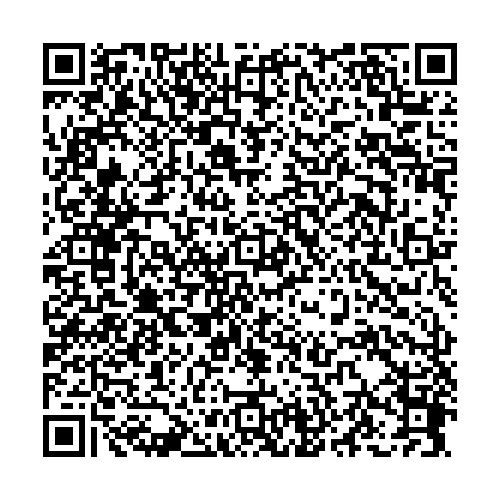 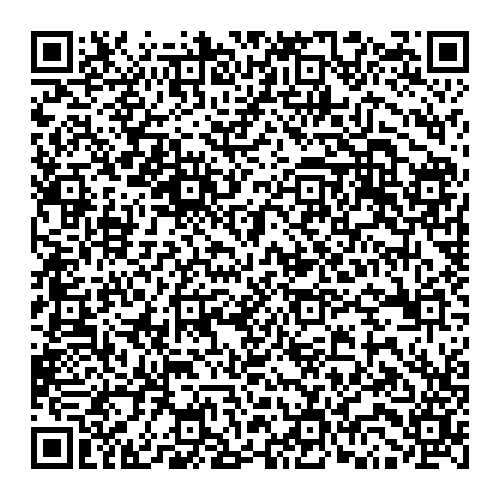 